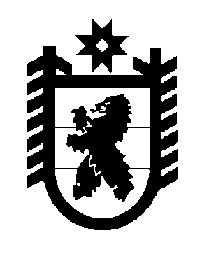 Российская Федерация Республика Карелия    ПРАВИТЕЛЬСТВО РЕСПУБЛИКИ КАРЕЛИЯПОСТАНОВЛЕНИЕот  26 июня 2012 года № 197-Пг. Петрозаводск О внесении изменений в постановление Правительства Республики Карелия от 28 марта 2012 года № 98-П	Правительство Республики Карелия п о с т а н о в л я е т:	Внести прилагаемые изменения в Региональную адресную программу по переселению граждан из аварийного жилищного фонда с учетом необходимости развития малоэтажного жилищного строительства на 2012 год, утвержденную постановлением Правительства Республики Карелия от 28 марта 2012 года № 98-П (Карелия, 2012, 17 апреля).            Глава Республики  Карелия                                                               А.П. ХудилайненПриложение к постановлениюПравительства Республики Карелияот 26 июня  2012 года № 197-ПИзменения, которые вносятся в Региональную адресную программу по переселению граждан из аварийного жилищного фонда с учетом необходимости развития малоэтажного жилищного строительства на 2012 год 1. Позицию "Объемы и источники финансирования Программы" паспорта Программы изложить в следующей редакции:2. Таблицу "Объем ресурсного обеспечения Программы" раздела IV Программы изложить в следующей редакции:"Объем ресурсного обеспечения Программы(рублей)3. В графе "Дополнительные источники финансирования" прило-жения № 1 к Программе цифры "2871000" заменить цифрами "7312219".4. В графе "Дополнительные источники финансирования" прило-жения № 2 к Программе цифры "2871000" заменить цифрами "7312219".______________ "Объемы и источники 
финансирования      
Программы           - объем финансирования Программы составит 91219219 рублей, из них:                                         
средства Фонда – 64255941 рубль;средства бюджета Республики Карелия на долевое финансирование – 15720839 рублей;средства местных бюджетов на долевое финансирование – 3930220 рублей;средства местных бюджетов на оплату разницы превышения площадей и предельной стоимости одного квадратного метра общей площади жилых помещений – 7312219 рублей ".Этапы реали-зацииВсегоСредства ФондаСредства бюджета Республики КарелияСредства бюджетов муниципальных образованийСредства бюджетов муниципальных образованийЭтапы реали-зацииВсегоСредства ФондаСредства бюджета Республики Карелияна долевое финанси-рованиена оплату разницы превышения площадей и предельной стоимости одного квадратного метра общей площади жилых помещений2012 год91219219,0064255941,0015720839,003930220,007312219,00".